INDICAÇÃO Nº 2723/2016Sugere ao Poder Executivo Municipal, que efetue a limpeza necessária e manutenção de Praça do Jardim Dulce.Excelentíssimo Senhor Prefeito Municipal, Nos termos do Art. 108 do Regimento Interno desta Casa de Leis, dirijo-me a Vossa Excelência para sugerir que, por intermédio do Setor competente, sejam efetuados serviços de limpeza e manutenção em Praça, localizada na Rua João Batista Rodrigues, cruzamento com a Rua Olavo Fagin, Jardim Dulce.Justificativa:Moradores pedem a limpeza necessária na referida Praça, pedem ainda a manutenção periódica em iluminação, roçagem e poda das árvores ali existentes.Plenário “Dr. Tancredo Neves”, em 02 de Maio de 2.016.Gustavo Bagnoli-vereador-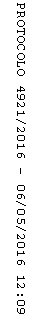 